Hal.		:  Pemberitahuan Selesai melaksanakan Kerja Praktik (KP)  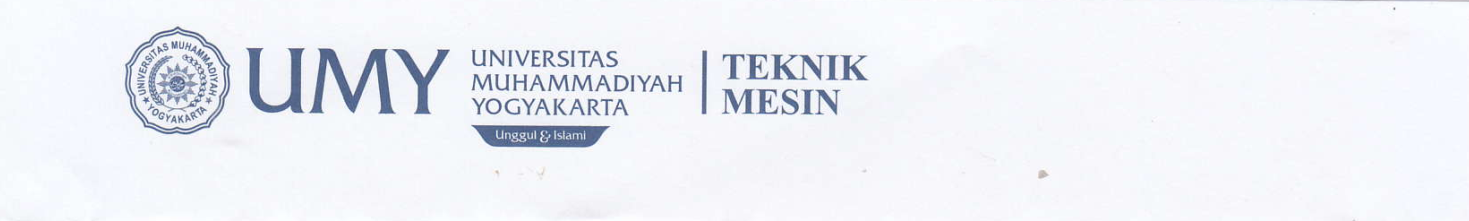 Kepada Yth.Tata Usaha Fakultas TeknikUniversitas Muhammadiyah YogyakartaDi tempatAssalamu’alaikum Warahmatullahi Wabarakatuh Puji syukur kehadirat Allah SWT yang telah melimpahkan rahmat dan hidayah-Nya kepada kita semua sehingga kita masih diberi kesempatan menjalankan tugas sebagaimana mestinya.Dengan ini kami sampaikan bahwa mahasiswa Prodi S-1 Teknik Mesin Universitas Muhammadiyah Yogyakarta berikut telah selesai melaksanakan Kerja Praktik di diisi dengan tempat KP dan alamat KP. Adapun mahasiswa  tersebut adalah :Demikian surat pemberitahuan ini kami sampaikan, atas perhatian dan perkenaannya  permohonan ini kami ucapkan terimakasih.Wassalamu’alaikum Warahmatullahi Wabarakatuh                                                                                Yogyakarta,                        Mengetahui, Sekretaris Program Studi S-1 Teknik Mesin          Dosen Pembimbing Kerja Praktik                  Muh Budi Nur Rahman, S.T., M.Eng            	        NIP.19790523 200501 1 001	                     	        NoNama MahasiswaNIMTanggal Pelaksanaan Kerja Praktek 1